Vadnais Lake Area Water Management Organization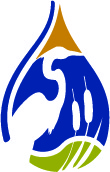 800 East County Rd EVadnais Heights, MN 55127vlawmo.org(651) 204-6070COMMUNITY BLUE GRANT APPLICATIONPlease submit form and required materials to: NICK VOSS Nick.Voss@vlawmo.orgPROJECT NAMECONTACT PERSONADDRESSCITYZIPORGANIZATION PHONEEMAIL ADDRESSWHAT GEOGRAPHIC AND/OR DEMOGRAPHIC AREA DO YOU SERVE?HOW MUCH ARE YOU REQUESTING? (BETWEEN $200 AND $10,000)HOW MUCH ARE YOU PREPARED TO MATCH OR PROVIDE IN-KIND? INTRODUCTION & GOALA: DESCRIBE THE MISSION AND GOALS OF YOUR ORGANIZATION/PROFESSION AND WAYS IT RELATES TO WATER RESOURCES.B: IN 2-3 SENTENCES: WHAT DOES THE PROJECT DO (LIST HARD DETAILS OF #, PLACE, EVENT, ETC). AND WHAT’S THE GOAL?DESCRIBE HOW YOUR PROJECT WILL PROTECT OR IMPROVE WATER QUALITY. FOR EDUCATIONAL COMPONENTS, DESCRIBE BEHAVIORS AND ACTIONS THAT WILL BE ENCOURAGED THROUGH THE PROJECT AS THEY RELATE TO WATER.3.            DESCRIBE ANY PROJECT PARTNERS, THEIR ROLE IN THE PROJECT, THEIR QUALIFICATIONS, AND THEIR ROLE IN YOUR PROJECT. FOR PROJECTS WITH INVOLVED PARTNERSHIPS, A SEPARATE CONFIRMATION LETTER MAY BE REQUESTED.                  Please provide specifics (names, titles, email or phone #)PROJECT OBJECTIVESIN THE SPACE BELOW, PLEASE BREAK DOWN YOUR PROJECT INTO OBJECTIVES (UP TO 5). THESE SHOULD TELL THE STORY OF YOUR PROJECT FROM PREPARATION TO ACTION TO FOLLOW-UP MEASURES. INCLUDE AN ESTIMATED COMPLETION DATE (left box) AND COST (right box) TO EXPIDITE PROJECT BUDGETING AND FUND DISPERSAL. 1    OBJECTIVE DESCRIPTION         ________          POSSIBLE         BARRIERS2    OBJECTIVE DESCRIPTION         ________          POSSIBLE         BARRIERS3    OBJECTIVE DESCRIPTION         ________          POSSIBLE         BARRIERS4    OBJECTIVE DESCRIPTION         ________          POSSIBLE         BARRIERS5    OBJECTIVE          DESCRIPTION         ________          POSSIBLE         BARRIERS  MEASUREMENT AND EVALUATIONDESCRIBE HOW YOU WILL MEASURE THE SUCCESS OF YOUR PROJECT. Measurements should be phrased as a final result. What tangibles will prove that the objective was met? Example: Number of participants, number of installations, gallons of storm water infiltrated, etc. Effective measurables relate back to the goal and purpose of the project – VLAWMO will make recommendations as needed. If an objective doesn’t need a measurable please indicate another objective that has a measureable that serves to measure both.      OBJECTIVE 1:     OBJECTIVE 2:     OBJECTIVE 3:     OBJECTIVE 4:     OBJECTIVE 5:6. DESCRIBE THE BUDGET:  List 1) materials and services that the requested funds will go towards and 2) description of Match funds that go with that objective/expense.      OBJECTIVE 1/EXPENSE 1:     OBJECTIVE 2:     OBJECTIVE 3:     OBJECTIVE 4:     OBJECTIVE 5:    BUDGET7.           COMPLETE THE FOLLOWING TABLE FOR PROJECT COSTS. IF ADDITIONAL COSTS EXIST INDEPENDENT OF GRANT FUNDING LIST THEM AS FUNDING AS OTHER SOURCE. PLEASE SPECIFY AN AMMOUNT PER EXPENSE AND A TOTAL. THE GREEN BOX IN PART 7 MUST EQUAL                 THE GREEN BOX IN PART 8. USE WORK PLAN SPREADSHEET FOR MORE DETAIL. TIP: ALIGN EXPENSES ACCORDING TO OBJECTIVES IN PART 5.    Description of other source funding:     TOTAL EXCLUDING MATCH FUNDS:GRANT FUNDING & MATCH FUNDS8.         PLEASE FILL IN THE TABLE BELOW WITH HOW YOU PLAN TO ALLOCATE YOUR FUNDING.Match funds are required assets for the project that strive to support community investment and exposure. Match funds may be cash from other sources, mileage, pre-existing materials involved in the project, or provided in-kind (i.e. volunteer services).            In-kind match hours may be volunteer service hours, voluntary presentations, etc.             Consult with VLAWMO staff for discussion on what applies as match funds.                    VOLUNTEER HOURS ARE VALUED AT    THE BLUE BOX SHOULD BE AN ADDITIONAL 25-100% OF THE GREEN BOX.                                                    $25/HR     PROJECT APPLICATIONS ARE WEIGHED WITH A PREFERENCE FOR PROJECTS                              MILEAGE IS VALUED AT                WITH HIGHER MATCH FUNDS, IN ADDITION AND ARE VOTED ON THROUGH                                        $0.525/MI                                                      THE VLAWMO TECHNICAL COMMISION.	                                                                                          9) DESCRIPTION OF MATCH FUNDS: CASH AND/OR IN-KIND HOURS. Briefly describe the nature, activity, or function of the match funds for each expense line. I.e. “volunteer hours”, “honorarium”, etc. 10.) WILL YOU OR THE PROJECT PARTNERS BE ABLE TO REPEAT THIS PROJECT? EXPLAIN HOW THE PROJECT WILL BE CARRIED ON IF 1) THE  PROJECT IS A SUCCESS AND 2) ADDITIONAL FUNDS WERE AVAILABLE   11.) HOW DID YOU HEAR ABOUT OUR GRANT PROGRAM? EXPENSES Reflect objective #PERSONNEL COSTS“N/A” if blank MATERIALS / SUPPLIES“N/A” if blankFUNDING FROM OTHER SOURCE      “N/A” if blank TOTALEXPENSE 1:EXPENSE 2:EXPENSE 3:EXPENSE 4:EXPENSE 5:TOTALSEXPENSESREQUESTED VLAWMO FUNDING        MATCH FUNDS         Cash                      In-kind       TOTALEXPENSE 1:EXPENSE 2:EXPENSE 3:EXPENSE 4:EXPENSE 5:TOTALS